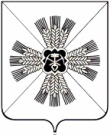 ПРОМЫШЛЕННОВСКИЙ РАЙОННЫЙ СОВЕТ НАРОДНЫХ ДЕПУТАТОВ3-й созыв 36-е заседаниеРЕШЕНИЕОт 04.12.2006 г. №331О предоставлении льготы при оплате за посещение бани малообеспеченными гражданами Промышленновского районаВ целях оказания социальной поддержки малоимущих граждан Промышленновский районный Совет народных депутатовРЕШИЛ:1. Утвердить нормы предоставления мер социальной поддержки малообеспеченным гражданам пенсионного возраста (женщины 55 лет, мужчины 60 лет), доход которых ниже величины прожиточного минимума, установленного в Кемеровской области и детям из малообеспеченных многодетных семей, имеющим право на меры социальной поддержки в соответствии с Законом Кемеровской области от 14 ноября 2005 года № 123-ОЗ «О мерах социальной поддержки многодетных семей в Кемеровской области»:1.1. снижение на 15 рублей размера оплаты билета за посещение бани на одного человека;1.2. снижение предоставить за 52 посещения бани в год на одного человека.2. Утвердить прилагаемый Порядок предоставления мер социальной поддержки и возмещения расходов, связанных с реализацией решения Совета народных депутатов Промышленновского района «О предоставлении льготы при оплате за посещение бани малообеспеченными гражданами Промышленновского района». 3. Настоящее решение подлежит обязательному опубликованию в газете «Эхо», вступает в силу с 01.01.2007 года.4. Контроль за исполнением настоящего решения возложить на комиссию по бюджету, финансам и налоговой политике (Петров Петр Алексеевич).Глава района А.И.ШмидтУТВЕРЖДЕНРешением Промышленновского районного Совета народных депутатов от 04.12.2006 г. №331Порядок предоставления мер социальной поддержки и возмещения расходов, связанных с реализацией решения Промышленновского районного Совета народных депутатов «О предоставлении льготы при оплате за помещение бани малообеспеченными гражданами Промышленновского района»1. Настоящий Порядок устанавливает правила предоставления социальной поддержки при оплате за посещение бани и возмещения расходов, связанных с реализацией решения Промышленновского районного Совета народных депутатов «О предоставлении льготы при оплате за посещение бани малообеспеченным гражданам Промышленновского района»2. Действие настоящего Порядка распространяется на граждан пенсионного возраста (женщины 55 лет, мужчины 60 лет) и детей из малообеспеченных многодетных семей (с 3-мя и более детей), среднедушевой доход которых ниже величины прожиточного минимума, установленного в Кемеровской области.3. Граждане, перечисленные в п.2 настоящего Порядка за установлением мер социальной поддержки могут обращаться после подтверждения права на них, путем подачи заявления в МУ «Территориальный центр социального обслуживания граждан жилого возраста и инвалидов» со всеми необходимыми документами.4. МУ «Территориальный центр социального обслуживания граждан пожилого возраста и инвалидов» принимает документы для определения доходов граждан и признания их малообеспеченными, дает оценку сведениям и правильности оформления этих документов.5. Для получения мер социальной поддержки граждане или лица, уполномоченные ими, предоставляют в МУ «Территориальный центр социального обслуживания граждан пожилого возраста и инвалидов» следующие документы: - заявление (Приложение 1), - паспорт с пропиской, - пенсионное удостоверение, - справку о размере пенсии (трудовых пенсий и пенсий Кемеровской области) за 3 месяца перед обращением,  - документы о составе семьи (для многодетной семьи) (действительна 1 месяц), - свидетельство о рождении детей, - справку о праве на льготы малообеспеченной многодетной семьи (получает в МУ «Управление социальной защиты населения» Промышленновского района КО) (действительна в течении уста- пенного периода).6. МУ «Территориальный центр социального обслуживания граждан пожилого возраста и инвалидов» на основании определенного дохода выдает справку о праве на льготы на каждого человека раздельно в соответствии с категорией (срок действия справки 1 год с момента выдачи) (Приложение 2). Справки регистрируются в журнале (Приложение 3).7. МУ «Территориальный центр социального обслуживания граждан пожилого возраста и инвалидов» формирует регистр в электронном виде малообеспеченных граждан, имеющих право на меры социальной поддержки (Приложение 4). 8. Предприятие на основании справок предоставляет льготы при оплате за посещение бани в течении срока указанного в документе.9. Предприятие формирует реестр (Приложение 5) на граждан воспользовавшихся мерой социальной поддержки и передает его в МУ «Территориальный центр социального обслуживания граждан пожилого возраста и инвалидов».10. МУ «Территориальный центр социального обслуживания граждан пожилого возраста и инвалидов» сверяет данные реестра с имеющимся регистром и, при отсутствии разногласий, направляет реестр в МУ «Управление социальной защиты населения» Промышленновского района КО на возмещение расходов.МУ «Управление социальной защиты населения» Промышленновского района КО осуществляет возмещение понесенных расходов предприятию, связанных с предоставлением меры социальной поддержки на основании счетов-фактур и реестров.Финансирование расходов на предоставление меры социальной поддержки осуществляется за счет средств районного бюджета. Указанные бюджетные назначения носят целевой характер и не могут быть использованы на другие цели.13. Объем средств на реализацию мер социальной поддержки утверждается решением Промышленновского районного Совета народных депутатов о бюджете.14. Финансовое Управление Промышленновского района перечисляет средства в МУ «Управление социальной защиты населения» в соответствии со сводной бюджетной росписью районного бюджета в пределах объемов финансирования и лимитов бюджетных обязательств, утвержденных в установленном порядке.15. МУ «Управление социальной защиты населения» Промышленновского района КО строит свои отношения с предприятием, предоставляющим меры социальной поддержки на договорной основе.Приложение 1 Руководителю МУ «ТЦСОГПВиИ»  Оленберг Е.М. от  (Ф.И.О.) прописанного по адресу:______________________________категория: ____________________Заявление*Прошу выдать справку о праве на льготы при оплате за посещение бани.Мой доход ниже прожиточного минимума, установленного в Кемеровской области и составляет______________________________________________(число)_________________________(подпись)Приложение 2Справка № ____________ от ________________о праве на льготы при оплате за посещение бани малообеспеченным гражданам Промышленновского района________________________________________ ___________ года рождения (Ф.И.О)является _____________________________________________________________,  (категория)имеет доход ниже величины прожиточного минимума на душу населения, установленного в Кемеровской области.Справка действительна с ________________________ по _____________________Подписи:РуководительСпециалистМ.П. Приложение 3Журнал регистрации справок о праве на льготы при оплате за посещение баниПриложение 4Регистр малообеспеченных граждан, имеющих право на льготу при оплате за посещение баниПриложение 5Реестр малообеспеченных граждан, воспользовавшихся правом на льготы при оплате за посещение бани№ п/пФ.И.О.Год рожденияАдресДокументы льготникаКатегория№ справки Дата выдачиСрок действияПодпись№ п/пФ.И.О.Год рожденияАдресКатегория№ пенсионного удостоверения или справка на льготу№ справки Дата выдачиСрок действия№ п/пФ.И.О.№ справкиКоличествопосещений в месяцСумма скидкиСумма к возмещению